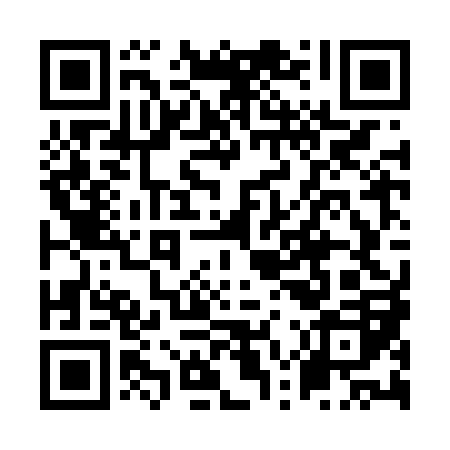 Ramadan times for Balciunai, LithuaniaMon 11 Mar 2024 - Wed 10 Apr 2024High Latitude Method: Angle Based RulePrayer Calculation Method: Muslim World LeagueAsar Calculation Method: HanafiPrayer times provided by https://www.salahtimes.comDateDayFajrSuhurSunriseDhuhrAsrIftarMaghribIsha11Mon4:514:516:5112:374:246:246:248:1812Tue4:484:486:4912:374:266:266:268:2013Wed4:454:456:4612:374:286:286:288:2214Thu4:434:436:4412:364:296:306:308:2415Fri4:404:406:4112:364:316:326:328:2616Sat4:374:376:3912:364:336:346:348:2917Sun4:344:346:3612:364:346:366:368:3118Mon4:314:316:3412:354:366:386:388:3319Tue4:284:286:3112:354:376:406:408:3520Wed4:254:256:2912:354:396:426:428:3821Thu4:224:226:2612:344:406:446:448:4022Fri4:194:196:2412:344:426:456:458:4223Sat4:164:166:2112:344:436:476:478:4524Sun4:134:136:1912:334:456:496:498:4725Mon4:104:106:1612:334:466:516:518:4926Tue4:074:076:1412:334:486:536:538:5227Wed4:044:046:1112:334:496:556:558:5428Thu4:014:016:0912:324:516:576:578:5729Fri3:583:586:0612:324:526:596:598:5930Sat3:553:556:0412:324:547:017:019:0231Sun4:514:517:011:315:558:038:0310:041Mon4:484:486:591:315:578:058:0510:072Tue4:454:456:561:315:588:078:0710:103Wed4:424:426:541:305:598:098:0910:124Thu4:384:386:511:306:018:108:1010:155Fri4:354:356:491:306:028:128:1210:186Sat4:314:316:461:306:048:148:1410:207Sun4:284:286:441:296:058:168:1610:238Mon4:244:246:411:296:068:188:1810:269Tue4:214:216:391:296:088:208:2010:2910Wed4:174:176:361:296:098:228:2210:32